      עירית הרצליה – המחלקה לחינוך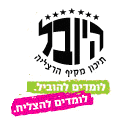 תיכון היובל הרצליהמס' ביה"ס 541169‏‏ יוני 2016רשימת  ספרי לימוד לכיתה י"ב – שנה"ל תשע"זבכיתות העיוניות ובמגמות
ספרות:              מקראה של סיפורים ושירים – נרכש בי"א.                             מחזה מודרני, רומן עברי או מתורגם על פי הפירוט הבא:       כיתות יב-1,3,6:              - סיפור פשוט / שי עגנון                                               -ביקור הגברת הזקנה / דירנמט       כיתה  יב-2,4,7,8:            - סיפור פשוט / שי עגנון                                                -בית בובות / הנריק איבסן        כיתות יב-5 :                  -הזקן והים / ארנסט המינגויי                                                -בדמי ימיה / שי עגנון                                               -ביקור הגברת הזקנה / דירנמט  תנ"ך:                תנ"ך מלא ללא פירוש, רצוי הוצאת קורן. (חוץ מכתות י"ב-2)
                                                             אזרחות:             ישראל מדינה יהודית ודמוקרטית/דר' דוד שחר, הוצאת כנרת (הספר מי"א).                                                                                 אנגלית:	5 יח''לTests for Module G-Eric Cohen Booksהספר מ יא'Literature For 5 points, Option one: Eric Cohen Books(כריכה כתומה) הספר מ יא' All My Sons- Eric Cohen Books (11th-12th)הספר מ יא'OXFORD DICTIONARY ENGLISH ENGLISH HEBREWהספר מ יא'High Points Book and Workbook – Eric Cohen Books (11th and 12th)4 יח"לTests for Module E- Eric Cohen Booksהספר מ יא' Literature for 4 Points, Option One (ECB)המילון המקיף החדש אנגלי-עברי/עברי-אנגלי, ממ' וממ"ד / שמעון זילברמן3 יח"לTests for Module BTests for Module Cהמילון המקיף החדש אנגלי-עברי/עברי-אנגלי, ממ' וממ"ד / שמעון זילברמןהמשך בדך 2מתמטיקה:       5 יח"ל :  יואל גבע  ואריק דז'לדטי - שאלון 807  כרכים א + ב. 
4 יח"ל:   יואל גבע  ואריק דז'לדטי - שאלון 805 .מקצועות מורחבים עפ"י התמחותו  של כל תלמידפיזיקה:              פיזיקה, חשמל ומגנטיות ספר תרגילים  / עידו מירבך /"בונוס"                                                                                                                            "פרקים בחשמל ומגנטיות", הוצאת ראמוס                           לקט מבחני בגרות 5 יח"ל / עדי רוזן (ספר מ-י'  ו-י"א) ביולוגיה:	   פרקים במיקרו ביולוגיה/חנה ברנאולץ, מרכז להוראת המדעים.ערבית:	   "פסוקי הקראן בעין הפרשן " חוברת בהוצאת ת"ל. 	   אתגרים-לימוד השפה הערבית לכיתה י"ב, אולה פרי ותמר גלבע, רכישה                                  מרוכזת בתחילת השנה

מדעי המחשב :	   מבנה נתונים בשפתC# / נועה רגוניס, שמרת מן, מבט לחלונות.                               יסודות מדעי המחשב בשפת C#   – חלק ב', מבט לחלונות / נועה רגוניס,                               (עובר משנה שעברה).. תיאטרון :   "שלושה מחזות" של  ברטולד ברכט. תרגום שמעון זנדבנק הוצאת עם עובד.                    (אמא קוראז' מופיע עם שני מחזות נוספים 'אופרה בגרוש' והנפש הטובה מסצ'ואן).                    'הזמרת הקרחת' / אז'ן יונסקו. תרגום עדה בן נחום הוצאת אור עם.                   'חפץ ואחרים' / חנוך לוין. הוצאת ספרי סימן קריאה (הקיבוץ  המאוחד)-המחזה "שיץ"                                                                                                                                                      'הוא הלך בשדות' / משה שמיר הוצאת אור עםביוטכנולוגיה:   -     "הנדסה גנטית מעקרונות ושיטות ליישומים ומחקר/ דן מיכאל וענת ירדן                                                                                                                           הוצ' מכון ויצמן        
-     תהליכים ביוטכנולוגיים  - (ספר מי"א) עמיחי פרימן וסימונה אברמוב-הוצ'                                                                                                     מפ"ט עמל, משרד החינוך 1996  .סוציולוגיה: - סדרה של 4 ספרים – ניסן נווה, רונית אלעד ואורית רן:                       סוציולוגיה במעגלי חברה – תרבות                       סוציולוגיה במעגלי חברה – קבוצה                       סוציולוגיה במעגלי חברה – משפחה                       סוציולוגיה במעגלי חברה - חברות הרשימה תפורסם באתר ביה"ס נא לבדוק לפני הקניה אם לא חלו               שינויים.